От   15.12.2020            №   990г. АткарскВ соответствии с Федеральным законом от 6 октября 2003 года  № 131-ФЗ «Об общих принципах организации местного самоуправления в Российской Федерации, Уставом муниципального образования город Аткарск Саратовской области, администрация Аткарского муниципального района ПОСТАНОВЛЯЕТ:1. Утвердить муниципальную программу «Молодежь муниципального образования город Аткарск на 2021 - 2023 годы».2. Контроль за исполнением настоящего постановления возложить на заместителя главы администрации  муниципального района Балацкую С.А.Глава муниципального района                                                                В.В. ЕлинМУНИЦИПАЛЬНАЯПРОГРАММА«Молодежь муниципального образования город Аткарск на 2021-2023 годы»Паспорт муниципальной программы«Молодежь муниципального образования город Аткарск на 2021-2023 годы»(наименование муниципальной программы)Сведенияо целевых показателях (индикаторах) муниципальной программы«Молодежь муниципального образования город Аткарск на 2021-2023 годы»(наименование муниципальной программы)Переченьосновных мероприятий муниципальных программ и ведомственных программ, подпрограмм муниципальной программы«Молодежь муниципального образования город Аткарск на 2021 -2023 годы»(наименование муниципальной программы)Сведенияоб объектах и источниках финансового обеспечения муниципальной программы«Молодежь муниципального образования город Аткарск на 2021- 2023 годы»(наименование муниципальной программы)План-графикреализации муниципальной программы «Молодежь муниципального образования город Аткарск на 2021 – 2023 годы»на 2021-2023 (финансовые годы)ПЕРЕЧЕНЬмероприятий муниципальной программы «Молодежь муниципального образования город Аткарск на 2021-2023 годы»на 2021- 2023 (финансовые годы)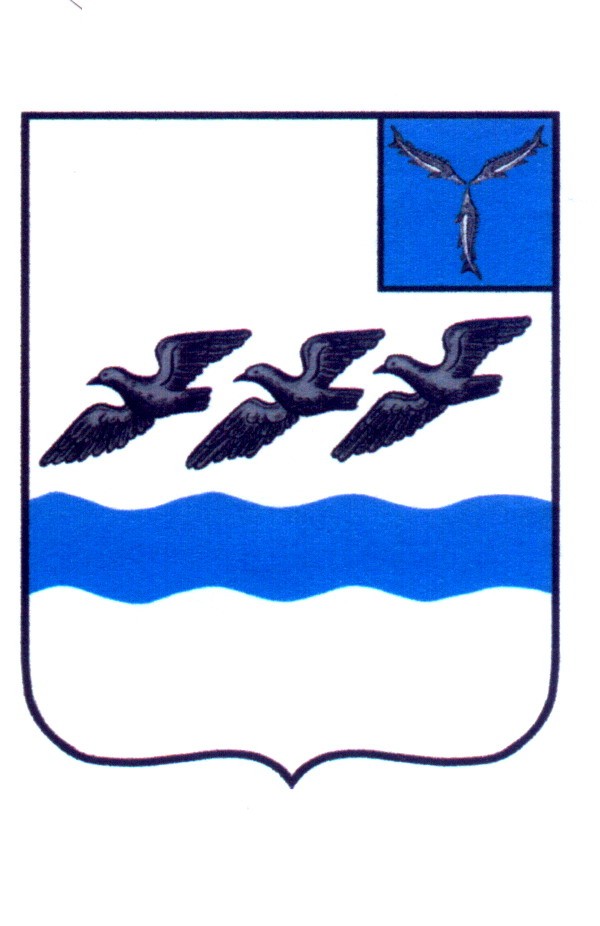 АДМИНИСТРАЦИЯАТКАРСКОГО МУНИЦИПАЛЬНОГО РАЙОНАСАРАТОВСКОЙ ОБЛАСТИП О С Т А Н О В Л Е Н И ЕОб утверждении муниципальной программы «Молодежь муниципального образования город Аткарск на 2021 -2023 годы» Приложение к постановлению администрации муниципального районаот _15.12.2020_ № _990_Основание разработки муниципальной программы (наименование и номер соответствующего правового акта)«Федеральный закон от 06.10.2003 г. № 131- Ф3 
«Об общих принципах организации местного самоуправления в Российской Федерации»;ПОСТАНОВЛЕНИЕ ПРАВИТЕЛЬСТВО САРАТОВСКОЙ ОБЛАСТИ от 30 августа 2017 года № 451-П О государственной программе Саратовской области "Патриотическое воспитание граждан в Саратовской области"(с изменениями на 31 декабря 2019 года)«Федеральный закон от 06.10.2003 г. № 131- Ф3 
«Об общих принципах организации местного самоуправления в Российской Федерации»;ПОСТАНОВЛЕНИЕ ПРАВИТЕЛЬСТВО САРАТОВСКОЙ ОБЛАСТИ от 30 августа 2017 года № 451-П О государственной программе Саратовской области "Патриотическое воспитание граждан в Саратовской области"(с изменениями на 31 декабря 2019 года)«Федеральный закон от 06.10.2003 г. № 131- Ф3 
«Об общих принципах организации местного самоуправления в Российской Федерации»;ПОСТАНОВЛЕНИЕ ПРАВИТЕЛЬСТВО САРАТОВСКОЙ ОБЛАСТИ от 30 августа 2017 года № 451-П О государственной программе Саратовской области "Патриотическое воспитание граждан в Саратовской области"(с изменениями на 31 декабря 2019 года)«Федеральный закон от 06.10.2003 г. № 131- Ф3 
«Об общих принципах организации местного самоуправления в Российской Федерации»;ПОСТАНОВЛЕНИЕ ПРАВИТЕЛЬСТВО САРАТОВСКОЙ ОБЛАСТИ от 30 августа 2017 года № 451-П О государственной программе Саратовской области "Патриотическое воспитание граждан в Саратовской области"(с изменениями на 31 декабря 2019 года)Ответственный исполнитель муниципальной программыАдминистрация Аткарского муниципального районаАдминистрация Аткарского муниципального районаАдминистрация Аткарского муниципального районаАдминистрация Аткарского муниципального районаСоисполнители муниципальной программыУчастники муниципальной программыМуниципальное общеобразовательное учреждение – средняя общеобразовательная школа №1 имени 397-й Сарненской дивизии г. Аткарска Саратовской областиМуниципальное общеобразовательное учреждение – средняя общеобразовательная школа №1 имени 397-й Сарненской дивизии г. Аткарска Саратовской областиМуниципальное общеобразовательное учреждение – средняя общеобразовательная школа №1 имени 397-й Сарненской дивизии г. Аткарска Саратовской областиМуниципальное общеобразовательное учреждение – средняя общеобразовательная школа №1 имени 397-й Сарненской дивизии г. Аткарска Саратовской областиПодпрограммы муниципальной программыОтсутствуютОтсутствуютОтсутствуютОтсутствуютУтверждаемые ведомственные программы в сфере реализации муниципальной программыОтсутствуютОтсутствуютОтсутствуютОтсутствуютЦели муниципальной программы- Формирование у граждан социально значимых патриотических ценностей, взглядов и убеждений, уважения к культурному и историческому прошлому страны, позитивного отношения к военной службе и положительной мотивации у граждан относительно прохождения военной службы;- создание условий для социализации и эффективной самореализации молодежи, развития ее потенциала в интересах муниципального образования «Город Аткарск».- Формирование у граждан социально значимых патриотических ценностей, взглядов и убеждений, уважения к культурному и историческому прошлому страны, позитивного отношения к военной службе и положительной мотивации у граждан относительно прохождения военной службы;- создание условий для социализации и эффективной самореализации молодежи, развития ее потенциала в интересах муниципального образования «Город Аткарск».- Формирование у граждан социально значимых патриотических ценностей, взглядов и убеждений, уважения к культурному и историческому прошлому страны, позитивного отношения к военной службе и положительной мотивации у граждан относительно прохождения военной службы;- создание условий для социализации и эффективной самореализации молодежи, развития ее потенциала в интересах муниципального образования «Город Аткарск».- Формирование у граждан социально значимых патриотических ценностей, взглядов и убеждений, уважения к культурному и историческому прошлому страны, позитивного отношения к военной службе и положительной мотивации у граждан относительно прохождения военной службы;- создание условий для социализации и эффективной самореализации молодежи, развития ее потенциала в интересах муниципального образования «Город Аткарск».Задачи муниципальной программы- Формирование у граждан гражданско-патриотического сознания; - формирование у молодого поколения положительной мотивации к службе в Вооруженных Силах Российской Федерации;- привлечение молодежи к участию в общественно-политической жизни, профессиональная ориентация молодежи;- поддержка деятельности детских и молодежных организаций;- развитие системы патриотического воспитания;- развитие у граждан гражданско-патриотического сознания.- Формирование у граждан гражданско-патриотического сознания; - формирование у молодого поколения положительной мотивации к службе в Вооруженных Силах Российской Федерации;- привлечение молодежи к участию в общественно-политической жизни, профессиональная ориентация молодежи;- поддержка деятельности детских и молодежных организаций;- развитие системы патриотического воспитания;- развитие у граждан гражданско-патриотического сознания.- Формирование у граждан гражданско-патриотического сознания; - формирование у молодого поколения положительной мотивации к службе в Вооруженных Силах Российской Федерации;- привлечение молодежи к участию в общественно-политической жизни, профессиональная ориентация молодежи;- поддержка деятельности детских и молодежных организаций;- развитие системы патриотического воспитания;- развитие у граждан гражданско-патриотического сознания.- Формирование у граждан гражданско-патриотического сознания; - формирование у молодого поколения положительной мотивации к службе в Вооруженных Силах Российской Федерации;- привлечение молодежи к участию в общественно-политической жизни, профессиональная ориентация молодежи;- поддержка деятельности детских и молодежных организаций;- развитие системы патриотического воспитания;- развитие у граждан гражданско-патриотического сознания.Ожидаемые конечные результаты реализации муниципальной программы- увеличение числа молодежи, участвующих в мероприятиях по гражданско-патриотическому  воспитанию;- увеличение количества действующих патриотических объединений, клубов, поисковых отрядов, историко-патриотических, героико-патриотических и военно-патриотических школьных музеев и уголков боевойславы в образовательных организациях района.- увеличение числа молодежи, участвующих в мероприятиях по гражданско-патриотическому  воспитанию;- увеличение количества действующих патриотических объединений, клубов, поисковых отрядов, историко-патриотических, героико-патриотических и военно-патриотических школьных музеев и уголков боевойславы в образовательных организациях района.- увеличение числа молодежи, участвующих в мероприятиях по гражданско-патриотическому  воспитанию;- увеличение количества действующих патриотических объединений, клубов, поисковых отрядов, историко-патриотических, героико-патриотических и военно-патриотических школьных музеев и уголков боевойславы в образовательных организациях района.- увеличение числа молодежи, участвующих в мероприятиях по гражданско-патриотическому  воспитанию;- увеличение количества действующих патриотических объединений, клубов, поисковых отрядов, историко-патриотических, героико-патриотических и военно-патриотических школьных музеев и уголков боевойславы в образовательных организациях района.Сроки и этапы реализации муниципальной программы2021 - 2023 годы2021 - 2023 годы2021 - 2023 годы2021 - 2023 годыСроки и этапы реализации муниципальной программырасход (тыс. руб.)расход (тыс. руб.)расход (тыс. руб.)расход (тыс. руб.)Объем финансового обеспечения муниципальной программы, в том числе по годамВсего2021 год2022 год2023 годБюджет муниципального образования город Аткарск (прогнозно)480,0160,0160,0160,0Федеральный бюджет (прогнозно)0,00,00,00,0Областной бюджет (прогнозно)0,00,00,00,0Внебюджетные источники (прогнозно)0,00,00,00,0Целевые показатели муниципальной программы (индикаторы)- число молодых людей, состоящих в молодежных и детских общественных объединениях и организациях;- число молодежи, принимающей участие в добровольческой деятельности;- число профориентационных мероприятий для молодежи;- число мероприятий гражданско-патриотической  направленности с участием молодежи.- число молодых людей, состоящих в молодежных и детских общественных объединениях и организациях;- число молодежи, принимающей участие в добровольческой деятельности;- число профориентационных мероприятий для молодежи;- число мероприятий гражданско-патриотической  направленности с участием молодежи.- число молодых людей, состоящих в молодежных и детских общественных объединениях и организациях;- число молодежи, принимающей участие в добровольческой деятельности;- число профориентационных мероприятий для молодежи;- число мероприятий гражданско-патриотической  направленности с участием молодежи.- число молодых людей, состоящих в молодежных и детских общественных объединениях и организациях;- число молодежи, принимающей участие в добровольческой деятельности;- число профориентационных мероприятий для молодежи;- число мероприятий гражданско-патриотической  направленности с участием молодежи.Характеристика сферы реализации муниципальной программыМуниципальная программа «Молодежь муниципального образования город Аткарск на 2021-2023 годы» (далее - Программа) разработана в соответствии с Федеральным законом от 06.10.2003 г. №131-ФЗ «Об общих принципах организации местного самоуправления в Российской Федерации», государственной программой "Патриотическое воспитание граждан в Саратовской области"(с изменениями на 31 декабря 2019 года).  Патриотическое воспитание является составной частью процесса формирования личности гражданина Российской Федерации и представляет собой систематическую и целенаправленную деятельность органов государственной власти, органов местного самоуправления, образовательных организаций, общественных объединений, иных организаций и коллективов, семьи по формированию у граждан патриотического сознания, чувства верности Отечеству, готовности граждан к выполнению конституционного долга.Муниципальная программа подготовлена на основе накопленных за последние десятилетия знаний, опыта и традиций патриотического воспитания молодежи с учетом важности обеспечения российской гражданской идентичности, непрерывности воспитательного процесса, направленного на формирование российского патриотического сознания в сложных условиях экономического и геополитического соперничества.Молодежь – это социально-демографическая группа, выделяемая на основе совокупности возрастных характеристик, особенностей социального положения и обусловленных ими социально-психологических свойств. Возрастные границы молодежи находятся в интервале от 14 до 30 лет включительно.                                       Программа «Молодежь муниципального образования город Аткарск на 2021 – 2023 годы» ориентирована на все социальные слои и возрастные группы граждан области при сохранении приоритета патриотического воспитания детей и молодежи.На территории Аткарского муниципального района проживает 8146 молодых людей, из них в городе Аткарске - 5518 человек. Основной принцип реализации программ в сфере молодежной политики – партнерство и межведомственное взаимодействие органов, организаций, учреждений, работающих с молодежью. Развитие системы патриотического воспитания является одним из основных направлений в молодежной политике г. Аткарска. В целях патриотического воспитания в городе Аткарске на базе МОУ – СОШ № 1 имени 397 Сарненской дивизии создан поисковый отряд «Свеча».Поисковый отряд «Свеча» был создан в 1996 году в МОУ - СОШ № 1, в которой с 24 декабря 1941 по 15 февраля 1942 года располагался штаб 397 Сарненской стрелковой дивизии, которая формировалась на территории Аткарского района. 18 декабря 1942 года дивизия получила приказ о выезде на Северо–западный фронт. Свой первый и самый кровопролитный бой дивизия приняла у села Рамушево в 26 км от города Старой Руссы Новгородской области. И большая часть первоначального состава, сформированного в Аткарском районе погибла. С целью поиска и захоронения останков погибших защитников Отечества, установления их имен, розыска родственников  поисковый отряд «Свеча» совершил 35 экспедиций в Старорусский район Новгородской области.  С 1974 года в школе действует Музей Боевой Славы. В настоящее время в музее накоплен и хранится материал  более чем о 200 ветеранах, их личные вещи, наградной материал, воспоминания о боевом пути. За время существования музея проведено 13 встреч с ветеранами дивизии. Фонд музея ежегодно пополняется экспонатами с мест боев Великой Отечественной войны. До сих пор поддерживается связь с ветеранами дивизии.  Главным результатом 24-летней деятельности поискового отряда «Свеча» является обнаружение и захоронение более 1000 останков советских солдат, найдено 19 медальонов, установлено 9 имен. Родственники найдены.За большой вклад в дело по увековечению памяти погибших солдат при защите Отечества и патриотического воспитания молодежи отряд неоднократно награждался грамотами и благодарственными письмами. Участники поискового движения награждены почетными грамотами Министерства образования и Министерства культуры Саратовской области, Музея Боевой славы г. Саратова, Саратовского областного союза поисковых отрядов «Искатель», администрации города Аткарска и Аткарского района, Военного комиссариата, управления образования, Совета ветеранов, администрации Старорусского района, Штаба поисковой экспедиции «Долина» г. Великий Новгород. Особо активные участники награждены знаком «За активный поиск». Для эффективной работы по созданию условий и возможностей для успешной самореализации молодежи, развития ее потенциала в интересах города Аткарска необходимо решение следующих задач:- выявление и поддержка активной молодежи, общественно значимых инициатив, общественно полезной деятельности молодежи, молодежных и детских общественных объединений;- гражданско-патриотическое воспитание молодежи;- вовлечение молодежи в добровольческую деятельность;- популяризация здорового образа жизни, культуры безопасности в молодежной среде.Достижение целевых показателей программы возможно путем реализации программных мероприятий с активным участием представителей общественных объединений и организаций области, клубов и центров патриотической направленности. Основные цели и задачи ПрограммыЦели Программы:- создание условий для социализации и эффективной самореализации молодежи, развития ее потенциала в интересах муниципального образования «Город Аткарск»;- формирование у граждан патриотических ценностей, уважения к историческому и культурному прошлому страны, положительного отношения в прохождению гражданской и военной службы.Задачи Программы:- привлечение молодежи к участию в общественно-политической жизни, профессиональная ориентация молодежи;- поддержка деятельности детских и молодежных организаций;- развитие системы патриотического воспитания;- развитие у граждан гражданско-патриотического сознания;- повышение престижа военной службы в Вооруженных силах РФ.Перечень основных программных мероприятийОсновное мероприятие Программы – это организация поисковой деятельности участников поискового отряда «Свеча» по обнаружению и захоронению останков погибших защитников Отечества, поиску их родственников, пополнение новыми экспонатами школьного Музея Боевой Славы. 4. Сроки реализации ПрограммыРеализация Программы осуществляется в 2021 - 2023 г. г.5. Финансовое обеспечение ПрограммыОбъем финансового обеспечения на реализацию муниципальной программы составляет (прогнозно) 480,0 тыс. руб. (ежегодно 160,0 тыс.руб.)за счет средств бюджета муниципального образования город Аткарск на 2021-2023  годы.Финансирование муниципальной программы за счет внебюджетных фондов не предусмотрено.Финансовое обеспечение муниципальной программы за счет бюджета муниципального образования город Аткарск подлежит ежегодному уточнению в порядке, установленном постановлением администрации Аткарского муниципального района от 20 ноября 2013 года № 2119 «О порядке разработки муниципальных программ, их формирования и реализации и Порядка оценки эффективности реализации муниципальных программ».6. Контроль за ходом выполнения ПрограммыКонтроль за реализацией Программы осуществляет администрация Аткарского муниципального района.	Управление образования администрации Аткарского муниципального района обеспечивает выполнение программных мероприятий с соблюдением установленных сроков и объемов бюджетного финансирования, представляет в установленном порядке необходимую отчетную информацию, направляет предложения по корректировке Программы.	Управление образования администрации Аткарского муниципального района предоставляет в отдел по экономике и инвестиционной политике администрации муниципального района отчет о ходе выполнения Программы:- ежеквартальный отчет не позднее 15 числа месяца, следующего за отчетным периодом;- годовой отчет по состоянию на 1 января года следующего за отчетным годом,- до 1 февраля года, следующего за отчетным годом.Целевые показатели и ожидаемые результаты муниципальной программыК ожидаемым результатам реализации Программы относятся:- формирование системы патриотического воспитания;- формирование у граждан гражданско-патриотического сознания;- повышение престижа военной службы в Вооруженных силах РФ;- увеличение числа молодежи, участвующих в социально-значимых мероприятиях.Целевые показатели (индикаторы) муниципальной Программы представлены:- число молодых людей, состоящих в молодежных и детских общественных объединениях и организациях;- число молодежи, принимающей участие в добровольческой деятельности;- число мероприятий гражданско-патриотической направленности с участием молодежи.Приложение № 1 к муниципальной программе «Молодежь муниципального образования город Аткарск на 2021 2023 годы»№ п/пНаименование программы, наименование показателяЕдиница измеренияЗначение показателей*Значение показателей*Значение показателей*Значение показателей*Значение показателей*Значение показателей*№ п/пНаименование программы, наименование показателяЕдиница измеренияОтчетный год (базовый)**Текущий год (оценка)***Первый год реализации программыВторой год реализации программы….......Год завершения действия программы123456789Муниципальная программа «Молодежь муниципального образования город Аткарск на 2021-2023 годы»Муниципальная программа «Молодежь муниципального образования город Аткарск на 2021-2023 годы»Муниципальная программа «Молодежь муниципального образования город Аткарск на 2021-2023 годы»Муниципальная программа «Молодежь муниципального образования город Аткарск на 2021-2023 годы»Муниципальная программа «Молодежь муниципального образования город Аткарск на 2021-2023 годы»Муниципальная программа «Молодежь муниципального образования город Аткарск на 2021-2023 годы»Муниципальная программа «Молодежь муниципального образования город Аткарск на 2021-2023 годы»Муниципальная программа «Молодежь муниципального образования город Аткарск на 2021-2023 годы»Муниципальная программа «Молодежь муниципального образования город Аткарск на 2021-2023 годы»Цель: создание условий для социализации и эффективной самореализации молодежи, развития ее потенциала в интересах муниципального образования «Город Аткарск», формирование у граждан патриотических ценностей, уважения к историческому и культурному прошлому страны, положительного отношения в прохождению гражданской и военной службыЦель: создание условий для социализации и эффективной самореализации молодежи, развития ее потенциала в интересах муниципального образования «Город Аткарск», формирование у граждан патриотических ценностей, уважения к историческому и культурному прошлому страны, положительного отношения в прохождению гражданской и военной службыЦель: создание условий для социализации и эффективной самореализации молодежи, развития ее потенциала в интересах муниципального образования «Город Аткарск», формирование у граждан патриотических ценностей, уважения к историческому и культурному прошлому страны, положительного отношения в прохождению гражданской и военной службыЦель: создание условий для социализации и эффективной самореализации молодежи, развития ее потенциала в интересах муниципального образования «Город Аткарск», формирование у граждан патриотических ценностей, уважения к историческому и культурному прошлому страны, положительного отношения в прохождению гражданской и военной службыЦель: создание условий для социализации и эффективной самореализации молодежи, развития ее потенциала в интересах муниципального образования «Город Аткарск», формирование у граждан патриотических ценностей, уважения к историческому и культурному прошлому страны, положительного отношения в прохождению гражданской и военной службыЦель: создание условий для социализации и эффективной самореализации молодежи, развития ее потенциала в интересах муниципального образования «Город Аткарск», формирование у граждан патриотических ценностей, уважения к историческому и культурному прошлому страны, положительного отношения в прохождению гражданской и военной службыЦель: создание условий для социализации и эффективной самореализации молодежи, развития ее потенциала в интересах муниципального образования «Город Аткарск», формирование у граждан патриотических ценностей, уважения к историческому и культурному прошлому страны, положительного отношения в прохождению гражданской и военной службыЦель: создание условий для социализации и эффективной самореализации молодежи, развития ее потенциала в интересах муниципального образования «Город Аткарск», формирование у граждан патриотических ценностей, уважения к историческому и культурному прошлому страны, положительного отношения в прохождению гражданской и военной службы1.Показатель №1Число молодых людей, состоящих в  детском общественных объединении поисковый отряд «Свеча»тыс. чел.8889102.Показатель №2Число молодежи, принимающей участие в добровольческой деятельностичел.8889103.Показатель №5Число мероприятий гражданско-патриотической  направленности с участием молодежиед.22222Приложение № 2 к муниципальной программе «Молодежь муниципального образования город Аткарск на 2021-2023 годы»Наименование мероприятий и ведомственных программИсполнитель Срок Срок Наименование мероприятий и ведомственных программИсполнитель начала реализацииокончания реализацииЦель: формирование у граждан патриотических ценностей, уважения к историческому и культурному прошлому страны, положительного отношения в прохождению гражданской и военной службыЦель: формирование у граждан патриотических ценностей, уважения к историческому и культурному прошлому страны, положительного отношения в прохождению гражданской и военной службыЦель: формирование у граждан патриотических ценностей, уважения к историческому и культурному прошлому страны, положительного отношения в прохождению гражданской и военной службыЦель: формирование у граждан патриотических ценностей, уважения к историческому и культурному прошлому страны, положительного отношения в прохождению гражданской и военной службыМероприятие 1: Организация мероприятий гражданско-патриотической направленностиМуниципальное общеобразовательное учреждение - средняя общеобразовательная школа №1 имени 397-ой Сарненской дивизии г. Аткарска Саратовской области.20212023Приложение № 3 к муниципальной программе «Молодежь муниципального образования город Аткарск на 2021-2013 годы»НаименованиеОтветственный исполнитель (соискатель, участник)Источники финансированияОбъем финансирования всего (тыс. руб.)В том числе по годам реализации (тыс. руб.)В том числе по годам реализации (тыс. руб.)В том числе по годам реализации (тыс. руб.)НаименованиеОтветственный исполнитель (соискатель, участник)Источники финансированияОбъем финансирования всего (тыс. руб.)Первый годВторой годТретий год1234567Муниципальная программа «Молодежь муниципального образования город Аткарск на 2021-2023 годы»Муниципальное общеобразовательное учреждение - средняя общеобразовательная школа №1 имени 397-ой Сарненской дивизии г. Аткарска Саратовской области;Всего 480,0160,0160,0160,0Муниципальная программа «Молодежь муниципального образования город Аткарск на 2021-2023 годы»Муниципальное общеобразовательное учреждение - средняя общеобразовательная школа №1 имени 397-ой Сарненской дивизии г. Аткарска Саратовской области;Бюджет муниципального образования город Аткарск (прогнозно)480,0160,0160,0160,0Муниципальная программа «Молодежь муниципального образования город Аткарск на 2021-2023 годы»Муниципальное общеобразовательное учреждение - средняя общеобразовательная школа №1 имени 397-ой Сарненской дивизии г. Аткарска Саратовской области;Федеральный бюджет (прогнозно)0,00,00,00,0Муниципальная программа «Молодежь муниципального образования город Аткарск на 2021-2023 годы»Муниципальное общеобразовательное учреждение - средняя общеобразовательная школа №1 имени 397-ой Сарненской дивизии г. Аткарска Саратовской области;Областной бюджет (прогнозно)0,00,00,00,0Муниципальная программа «Молодежь муниципального образования город Аткарск на 2021-2023 годы»Муниципальное общеобразовательное учреждение - средняя общеобразовательная школа №1 имени 397-ой Сарненской дивизии г. Аткарска Саратовской области;Внебюджетные источники (прогнозно)0,00,00,00,0Приложение № 4 к муниципальной программе «Молодежь муниципального образования город Аткарск на 2021-2023 годы»№ п/пНаименование (подпрограммы, ВПЦ, основного мероприятия, контрольного события)Ответственный исполнитель и ответственный работник (должность и ФИО)Ожидаемый результат реализации мероприятияСрок начала реализацииСрок окончания реализации (дата контрольного события)Источники финансирования программы, подпрограммы, основных мероприятий, тыс. руб.Объем финансового обеспечения (тыс. руб.)Объем финансового обеспечения (тыс. руб.)Объем финансового обеспечения (тыс. руб.)Объем финансового обеспечения (тыс. руб.)№ п/пНаименование (подпрограммы, ВПЦ, основного мероприятия, контрольного события)Ответственный исполнитель и ответственный работник (должность и ФИО)Ожидаемый результат реализации мероприятияСрок начала реализацииСрок окончания реализации (дата контрольного события)Источники финансирования программы, подпрограммы, основных мероприятий, тыс. руб.Всего на 2021-2023 годы (финансо-вые годы)В том числе по годамВ том числе по годамВ том числе по годам№ п/пНаименование (подпрограммы, ВПЦ, основного мероприятия, контрольного события)Ответственный исполнитель и ответственный работник (должность и ФИО)Ожидаемый результат реализации мероприятияСрок начала реализацииСрок окончания реализации (дата контрольного события)Источники финансирования программы, подпрограммы, основных мероприятий, тыс. руб.Всего на 2021-2023 годы (финансо-вые годы)20212022202312345678910111Мероприятие 1:Организация мероприятий гражданско-патриотической направленности .Участие поискового отряда «Свеча»в экспедициях по местам боев Советской Армии в годы Великой Отечественной войны.Муниципальное общеобразовательное учреждение - средняя общеобразовательная школа №1 имени 397-й Сарненской дивизии города Аткарска Саратовской областиУвеличение числа молодых людей, состоящих в молодежных и детских общественных объединениях и организациях, принимающей участие в добровольческой деятельности.Увеличение числа мероприятий гражданско-патриотической направленности с участием молодежи.20212023Всего (прогнозно)480,0,0160,0160,0160,01Мероприятие 1:Организация мероприятий гражданско-патриотической направленности .Участие поискового отряда «Свеча»в экспедициях по местам боев Советской Армии в годы Великой Отечественной войны.Муниципальное общеобразовательное учреждение - средняя общеобразовательная школа №1 имени 397-й Сарненской дивизии города Аткарска Саратовской областиУвеличение числа молодых людей, состоящих в молодежных и детских общественных объединениях и организациях, принимающей участие в добровольческой деятельности.Увеличение числа мероприятий гражданско-патриотической направленности с участием молодежи.20212023Бюджет муниципального образования город Аткарск (прогнозно)480,0,0160,0160,0160,01Мероприятие 1:Организация мероприятий гражданско-патриотической направленности .Участие поискового отряда «Свеча»в экспедициях по местам боев Советской Армии в годы Великой Отечественной войны.Муниципальное общеобразовательное учреждение - средняя общеобразовательная школа №1 имени 397-й Сарненской дивизии города Аткарска Саратовской областиУвеличение числа молодых людей, состоящих в молодежных и детских общественных объединениях и организациях, принимающей участие в добровольческой деятельности.Увеличение числа мероприятий гражданско-патриотической направленности с участием молодежи.20212023Федеральный бюджет (прогнозно)0,00,00,00,00,01Мероприятие 1:Организация мероприятий гражданско-патриотической направленности .Участие поискового отряда «Свеча»в экспедициях по местам боев Советской Армии в годы Великой Отечественной войны.Муниципальное общеобразовательное учреждение - средняя общеобразовательная школа №1 имени 397-й Сарненской дивизии города Аткарска Саратовской областиУвеличение числа молодых людей, состоящих в молодежных и детских общественных объединениях и организациях, принимающей участие в добровольческой деятельности.Увеличение числа мероприятий гражданско-патриотической направленности с участием молодежи.20212023Областной бюджет (прогнозно)0,00,00,00,00,01Мероприятие 1:Организация мероприятий гражданско-патриотической направленности .Участие поискового отряда «Свеча»в экспедициях по местам боев Советской Армии в годы Великой Отечественной войны.Муниципальное общеобразовательное учреждение - средняя общеобразовательная школа №1 имени 397-й Сарненской дивизии города Аткарска Саратовской областиУвеличение числа молодых людей, состоящих в молодежных и детских общественных объединениях и организациях, принимающей участие в добровольческой деятельности.Увеличение числа мероприятий гражданско-патриотической направленности с участием молодежи.20212023Внебюджетные источники (прогнозно)0,00,00,00,00,01Мероприятие 1:Организация мероприятий гражданско-патриотической направленности .Участие поискового отряда «Свеча»в экспедициях по местам боев Советской Армии в годы Великой Отечественной войны.Муниципальное общеобразовательное учреждение - средняя общеобразовательная школа №1 имени 397-й Сарненской дивизии города Аткарска Саратовской областиУвеличение числа молодых людей, состоящих в молодежных и детских общественных объединениях и организациях, принимающей участие в добровольческой деятельности.Увеличение числа мероприятий гражданско-патриотической направленности с участием молодежи.20212023Внебюджетные источники (прогнозно)0,00,00,00,00,0Приложение № 5 к муниципальной программе «Молодежь муниципального образования город Аткарск на 2021-2023 годы»№ п/пНаименование мероприятияСрок исполненияОбъем финансирования (прогнозно) 
(тыс. руб.)В том числеВ том числеВ том числеОтветственный исполнитель№ п/пНаименование мероприятияСрок исполненияОбъем финансирования (прогнозно) 
(тыс. руб.)Областной бюджет, федеральный бюджетБюджет муниципального образования г. Аткарск (прогнозно) (тыс. руб.)Внебюджнтные источники (прогнозно)Ответственный исполнитель1Мероприятие 1:Организация мероприятий гражданско-патриотической направленности .Участие поискового отряда «Свеча»в экспедициях по местам боев Советской Армии в годы Великой Отечественной войны.2021-2023480,00,0480,00,0Муниципальное общеобразовательное учреждение - средняя общеобразовательная школа №1 имени 397-й Сарненской дивизии города Аткарска Саратовской области